Mathématiques 20-1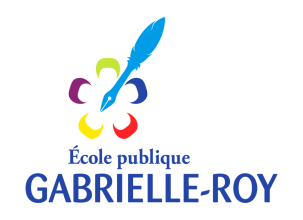 École publique Gabrielle-Roy2012-2013Mme Sonia DurandSyllabusLe programme de mathématiques 20-1 est divisé en 4 thèmes.Thème 1 : Les régularitésSujets abordés : suites et séries arithmétiques, suites et séries géométriques, angle en position standard, rapports trigonométriques, lois des sinus et loi du cosinus.Thème 2 : Les fonctions et les équations quadratiquesSujets abordés : équations quadratiques (forme générale et canonique), complétion du carré, résolution d’équations quadratiques, formule quadratiqueThème 3 : Les fonctions et les équationsSujets abordés : radicaux, expressions rationnelles, équations rationnelles, fonction valeur absolue, équations valeur absolue et fonctions inverses.Thème 4 : Les systèmes d’équations et les inéquationsSujets abordés : résolution graphique et algébrique des systèmes d’équations, inéquations linéaires et quadratiques à deux variables, inéquations quadratiques à une variable,L’apprentissage des mathématiques incorpore sept processus : la communication, les liens, le calcul mental et estimation, la résolution de problèmes, le raisonnement, la technologie et la visualisation. Ces processus sont utilisés dans l’enseignement et l’apprentissage des mathématiques. Attentes de l’enseignanteParticipation active au cours.Remise des travaux et des devoirs à temps.Parler en français en tout temps dans la salle de classe.ÉvaluationPour chaque Module : 25% : Quiz, projets et travaux75% : ExamenPlanification annuelle et pondérationDates tentativesContenuPondérationDu 4 au 20 septembreLes suites arithmétiquesLes angles en position standardLa forme canonique de la fonction quadratiqueLes radicauxLes rapports trigonométriques d’un angle quelconqueLa valeur absolueLes inéquations linéaires à deux variables14%Du 24 septembre au 16 octobreLa forme générale de la fonction quadratiqueLes séries arithmétiquesRésoudre des équations quadratiques à l’aide d’un graphiqueRésoudre des équations par factorisationLes suites géométriquesLes expressions rationnellesMultiplication et division d’expressions contenant des radicaux14%17 octobre au 6 novembreMultiplication et division d’expressions rationnellesLes fonctions valeur absolueLes séries géométriquesLa complétion du carréLa loi des sinusLa résolution graphique d’un système d’équations14%7 au 27 novembreLes équations contenant des radicauxLes séries géométriques infiniesRésoudre des équations en complétant le carréLes inéquations quadratiques à une variableLa loi du cosinusAddition et soustraction d’expression rationnelle14%28 novembre au 21 décembreLa formule quadratiqueLes équations valeur absolueLes équations rationnellesLes fonctions inversesLa résolution algébrique de systèmes d’équationsLes inéquations quadratiques à deux variables14%Examen30%